Pótold a mondatokban a hiányzó toldalékokat!A fiúk a friss hó_____ hóember__ építenek.Szén__ készül a szeme és a szája.Seprű is lesz a kezé__ .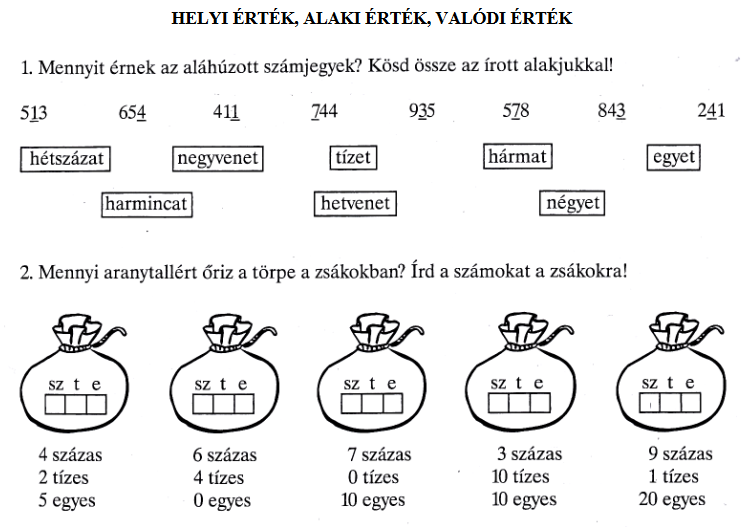 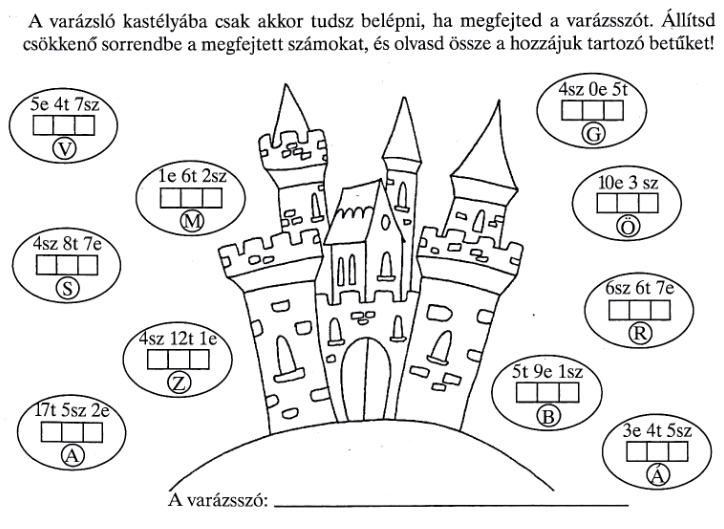 